Publicado en Suwanee el 05/04/2018 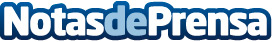 Nuevas soluciones de software documental - DocPath expande su gama de productosDocPath anuncia una ampliación significativa de su gama de productos de Output Management y gestión del spool de impresión, repleta de funcionalidades nuevas. Todos los productos nuevos y mejorados se integran con toda la línea existente de productos de DocPath, ofreciendo capacidades avanzadas a clientes con necesidades cambiantesDatos de contacto:Joyce LauwersDepartamento de Comunicación918035000Nota de prensa publicada en: https://www.notasdeprensa.es/nuevas-soluciones-de-software-documental Categorias: Internacional Software http://www.notasdeprensa.es